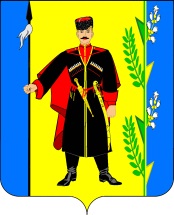 АДМИНИСТРАЦИЯ ВЫСЕЛКОВСКОГО СЕЛЬСКОГО ПОСЕЛЕНИЯ ВЫСЕЛКОВСКОГО РАЙОНАПОСТАНОВЛЕНИЕот _______________                                                                              № _______ст-ца ВыселкиОб утверждении Порядковорганизации и предоставления торговых мест на ярмарках на территории Выселковского сельскогопоселения Выселковского района В соответствии с Федеральным законом от 6 октября 2003 года № 131-ФЗ «Об общих принципах организации местного самоуправления в Российской Федерации», Федеральным законом от 28 декабря 2009 года № 381-ФЗ           «Об основах государственного регулирования торговой деятельности                  в Российской Федерации», Законом Краснодарского края от 1 марта 2011 года    № 2195-КЗ «Об организации деятельности розничных рынков, ярмарок               и агропромышленных выставок-ярмарок на территории Краснодарского края», постановлением Губернатора Краснодарского края от 24 октября 2023 года      № 858 «Об установлении требований к организации выставок-ярмарок, продажи товаров (выполнения работ, оказания услуг) на ярмарках выставках ярмарках на территории Краснодарского края» п о с т а н о в л я ю:1. Утвердить:Порядок организации и предоставления торговых мест                           на муниципальной специализированной оптово-розничной периодичной ярмарки «выходного дня» на территории Выселковского сельского поселения Выселковского района (приложение 1);Порядок организации и предоставления торговых мест                              на муниципальных специализированных розничных (в формате фермерский дворик и социальный ряд) ярмарок на территории Выселковского сельского поселения Выселковского района (приложение 2);Порядок организации и предоставления торговых мест на праздничных ярмарках (приложение 3).2. Признать утратившими силу:1) постановление администрации Выселковского сельского поселения Выселковского района от 23 декабря 2020 года № 399/1 «Об утверждении Порядков организации и предоставления торговых мест на ярмарках на территории Выселковского сельского поселения Выселковского района»;2) постановление администрации Выселковского сельского поселения Выселковского района от 15 сентября 2023 года № 464 «О внесении изменений в постановление администрации Выселковского сельского поселения Выселковского района от 23 декабря 2020 года № 399/1 «Об утверждении Порядков организации и предоставлении торговых мест на ярмарках на территории Выселковского района».3. Общему отделу администрации Выселковского сельского поселения Выселковского района (Бойко А.В.) обнародовать настоящее постановление в установленном порядке и разместить на официальном сайте администрации Выселковского сельского поселения Выселковского района.4. Контроль за выполнением настоящего постановления возложить           на заместителя главы администрации Выселковского сельского поселения Выселковского района по финансовым и производственным вопросам            О.А. Кирячкову-Богдан.5. Постановление вступает в силу со дня его дня его официального обнародования.Глава Выселковскогосельского поселенияВыселковского района                                                                          М.И. ХлыстунПОРЯДОКорганизации и предоставления торговых мест на муниципальной специализированной оптово-розничной периодичной ярмарки «выходного дня» на территорииВыселковского сельского поселения Выселковского района 1. Общие положения1.1. Настоящий порядок организации и предоставления торговых мест на ярмарке выходного дня (далее - Порядок) разработан в соответствии               с Федеральным законом от 28 декабря 2009 года № 381-ФЗ «Об основах государственного регулирования торговой деятельности в Российской Федерации» и Законом Краснодарского края от 1 марта 2011 года № 2195-КЗ «Об организации деятельности розничных рынков и ярмарок на территории Краснодарского края», постановлением Губернатора Краснодарского края        от 24 октября 2023 года № 858 «Об установлении требований к организации выставок-ярмарок, продажи товаров (выполнения работ, оказания услуг)           на ярмарках выставках ярмарках на территории Краснодарского края»                    и регулирует организацию муниципальной специализированной оптово-розничной периодичной ярмарки «выходного дня» на территории Выселковского сельского поселения Выселковского района (далее -Ярмарка).1.2. На Ярмарке осуществляется продажа отдельных видов продовольственных товаров и сельскохозяйственной продукции в соответствии с утвержденным организатором Ярмарки ассортиментным перечнем. 1.3. Торговля на территории Ярмарки ведется из автотранспортных средств, автомагазинов, тележек, столов, лотков, палаток размещенных согласно предоставленным торговым местам с соблюдением норм и правил при реализации определенных видов товаров.1.4. Размещение торговых мест на Ярмарке должно обеспечивать удобство торговли, свободный проход покупателей и доступ к торговым местам, соблюдение санитарных и противопожарных правил.2. Организация проведения Ярмарки2.1. Организатор Ярмарки - администрация Выселковского сельского поселения Выселковского района.2.2. Торговые места на Ярмарке предоставляются юридическим лицам, зарегистрированным в установленном законодательством Российской Федерации порядке, индивидуальным предпринимателям, крестьянским (фермерским) хозяйствам, а также гражданам Российской Федерации, ведущим личное подсобное хозяйство, которые осуществляют производство                           и реализацию сельскохозяйственной продукции, а также продуктов её переработки.2.3. Торговые места на Ярмарке размещаются на основании схемы, разработанной и согласованной организатором Ярмарки.2.4. Лица, желающие принять участие в Ярмарке, должны не позднее двух календарных дней до дня проведения Ярмарки подать организатору Ярмарки заявку, которая рассматривается в порядке общей очередности, (приложение №1 к настоящему Порядку) на участие в Ярмарке содержащую сведения:- о видах и наименованиях товаров (работ, услуг) для продажи на Ярмарке;- о количестве (общем весе) товарных единиц для продажи на Ярмарке;- о необходимой площади торгового места на Ярмарке;- об использовании транспортного средства (в случае торговли (выполнения работ, оказания услуг) с использованием транспортного средства).2.5. Кроме того, лица, желающие принять участие в Ярмарках, вправе представить:- идентификационный номер налогоплательщика; - для юридических лиц – выписка из ЕГРЮЛ, документ удостоверяющий личность представителя (копия паспорта и подлинник для ознакомления); - для граждан ведущих личное подсобное хозяйство – документ удостоверяющий личность лица желающего принять участие в Ярмарке (копия паспорта и подлинник для ознакомления), справка о наличии подсобного хозяйства, свидетельство о государственной регистрации права на земельный участок;- для индивидуальных предпринимателей – выписка из ЕГРИП, документ удостоверяющий личность лица желающего принять участие                   в Ярмарке (копия паспорта и подлинник для ознакомления).Документы, подтверждающие полномочия лица действовать от имени физических лиц или юридических лиц, принимаются в форме доверенности, оформленной в установленном законом порядке. 2.6. Непредставление в сроки,установленныепунктом 2.5. и 2.6раздела 2 настоящего Порядка заявки и документов, не может являться основанием для отказа организатором Ярмарки в предоставлении торгового места на ярмарке лицу, желающему принять участие в Ярмарке, при условии наличия свободных торговых мест на Ярмарке на момент его обращения.2.7. В течение семи рабочих дней после принятия заявления Организатор принимает решение о предоставлении торгового места на Ярмарке или об отказе в предоставлении торгового места информирует заявителя по телефону, или иным способом, указанному в заявлении.2.8. Отказ в предоставлении торгового места производится в следующих случаях:если цели использования торгового места не соответствуют назначению торгового места;неполного представления необходимых сведений;отсутствия свободных торговых мест.3. Порядок предоставления торговых мест на Ярмарке3.1. Торговые места на Ярмарке предоставляются участникам Ярмарки на договорной основе.3.2. Договор о предоставлении торгового места заключается между организатором Ярмарки и лицом, осуществляющим торговлю.3.3. Договор о предоставлении торгового места на Ярмарке заключается на каждое торговое место по типовой форме, утвержденной постановлением администрации Выселковского сельского поселения Выселковского района           от 24 декабря 2020 года № 400/1 «Об утверждении типовых форм договоров           «О предоставлении торговых мест на ярмарках Выселковского сельского поселения Выселковского района». 3.4. Предоставленное торговое место на Ярмарке не может быть передано участником ярмарки третьему лицу.3.5. Плата за предоставление торговых мест на Ярмарке не взимается.3.6. Заявление представляется отдельно на каждое торговое место.3.7. На Ярмарке предоставляется не более одного торгового места для реализации сельскохозяйственной продукции и продуктов её переработки, произведённых одним и тем же лицом.3.8. Каждому лицу на основании заявления предоставляется одно торговое место на срок действия договора, определённый организатором Ярмарки.3.9. Участники ярмарок обязаны организовать торговлю товарами               в соответствии с требованиями постановления Губернатора Краснодарского края от 24 октября 2023 года № 858 «Об установлении требований                        к организации выставок-ярмарок, продажи товаров (выполнения работ, оказания услуг) на ярмарках выставках ярмарках на территории Краснодарского края».3.10. Участник ярмарки, отсутствующий без уведомления об этом Организатора ярмарки, теряет право участия в Ярмарках. Для возобновления участия в Ярмарках он имеет право подать заявление Организатору ярмарки, которое рассматривается в порядке общей очерёдности, как и заявления лиц, желающих впервые принять участие в Ярмарках.3.11. До окончания работы Ярмарки Участник ярмарки обязан демонтировать торговый объект, освободить и привести в надлежащее санитарное состояние предоставленное ему торговое место.3.12. Участник ярмарки, неоднократно допустивший нарушения требований настоящего Порядка, прекращает участие в Ярмарках на основании решения Организатора ярмарки.3.13. В случае, если участником Ярмарки не соблюдаются требования предусмотренные законодательством Российской Федерации в области обеспечения санитарно - эпидемиологического благополучия населения, охраны окружающей среды, пожарной безопасности, ветеринарии, защиты прав потребителей, пункта 3.9 настоящего порядка, организатор Ярмарки вправе прекратить торговлю, осуществляемую данным участником, и расторгнуть договор о предоставлении торгового места на Ярмарке.Заместитель главы администрации Выселковского сельского поселенияВыселковского района по финансовым ипроизводственным вопросам                                       О.А.Кирячкова-БогданПриложение №1к Порядку организации и предоставлениюторговых мест на муниципальной специализированной оптово-розничной ярмарки «выходногодня» на территории Выселковского сельского поселения Выселковского районаЗАЯВКАна участие в ярмарке «выходного дня»на территории Выселковского сельского поселенияВыселковского района в 202_ годуПрошу Вас предоставить торговое место на ярмарке для реализации__________________________________________________________________(вид и наименование товаров для продажи)_____________________________________________________________________________общим весом (объемом, количеством) ____________________________________ кг(л, шт).	Для оборудования торгового места прошу разрешить использовать ______________________ стол (а, ов) размером _________________________(указать необходимое кол-во столов) или транспортное средство размером _______________________.______________________               М.П.                              _________________                              (дата)                                                                                                                                   (подпись)К заявке прилагаются следующие документы (нужное отметить):	копия паспорта;копия свидетельства о постановке на налоговый учет (ИНН);	для юридических лиц – копию свидетельства о государственной регистрации юридических лиц, заверенную подписью руководителя юридического лица и скрепленную его печатью (при наличии);	для индивидуальных предпринимателей - копию свидетельства о государственной регистрации физического лица в качестве индивидуального предпринимателя (свидетельство о присвоении ОГРНИП), заверенную подписью индивидуального предпринимателя и скрепленную его печатью (при наличии печати);	для граждан, ведущих крестьянское фермерское хозяйство – копию свидетельства о государственной регистрации крестьянского (фермерского) хозяйства, заверенную подписью главы хозяйства и скрепленную его печатью (при наличии печати);для граждан, ведущих личное подсобное хозяйство – копии документов, подтверждающих занятие данными видами деятельности (справка о наличии личного подсобного хозяйства). В соответствии с Федеральным законом от 27.07.2006 г. № 152-ФЗ        «О персональных данных» даю согласие на обработку всех относящихся ко мне персональных данных, в целях рассмотрения настоящего заявления, принятия  и оформления принятого по нему решения сроком на пять лет.М.П.                                          	     «_____» _______ 202_г.					(подпись)		                                                           (дата)Заместитель главы администрации Выселковского сельского поселенияВыселковского района по финансовым ипроизводственным вопросам                                         О.А.Кирячкова-БогданПОРЯДОКорганизации и предоставления торговых мест на муниципальных специализированных розничных (в формате фермерский дворик и социальный ряд) ярмарок на территории Выселковского сельского поселения Выселковского района1. Общие положения1.1. Настоящий порядок организации и предоставления торговых мест   на муниципальных специализированных розничных (в формате фермерский дворик и социальный ряд) ярмарках (далее - Порядок) разработан                         в соответствии с Федеральным законом от 28 декабря 2009 года № 381-ФЗ       «Об основах государственного регулирования торговой деятельности                  в Российской Федерации» и Законом Краснодарского края от 1 марта 2011 года № 2195-КЗ «Об организации деятельности розничных рынков и ярмарок натерритории Краснодарского края», постановлением Губернатора Краснодарского края от 24 октября 2023 года № 858 «Об установлении требований к организации выставок-ярмарок, продажи товаров (выполнения работ, оказания услуг) на ярмарках выставках ярмарках на территории Краснодарского края» и определяет порядок организации и предоставление мест на муниципальных специализированных розничных (в формате фермерский дворик и социальный ряд) ярмарках, организатором которой является администрация Выселковского сельского поселения Выселковского района (далее -Ярмарки).2. Организация проведения Ярмарки2.1. Организатор Ярмарки - администрация Выселковского сельского поселения Выселковского района (далее – Организатор).2.2. На Ярмарке осуществляется продажа отдельных видов товаров            и продукции в соответствии с утвержденным организатором Ярмарки ассортиментным перечнем. 2.3. Торговля на территории Ярмарки ведется с оборудованных Организатором Ярмарки торговых мест, размещенных с соблюдением норм             и правил при реализации определенных видов товаров.2.4. Размещение торговых мест на Ярмарке должно обеспечивать:1) удобство торговли, свободный проход покупателей и доступ                    к торговым местам, соблюдение санитарных и противопожарных правил.2) надлежащее санитарно-техническое состояние торговых мест               на ярмарке, выставке-ярмарке.3) доступность торговых мест на ярмарке, выставке-ярмарке                  для инвалидов в соответствии с законодательством Российской Федерации.4) продажу товаров (выполнение работ, оказание услуг) на ярмарочной площадке, оборудованной подъездами для погрузочно-разгрузочных работ, отвечающими одновременно следующим условиям:а) подъезды для погрузочно-разгрузочных работ должны обеспечивать безопасный проезд транспортных средств к местам разгрузки товаров;б) подъезды для погрузочно-разгрузочных работ не должны быть загромождены грузами и мусором, должны своевременно очищаться от снега    и льда;в) подъезды для погрузочно-разгрузочных работ должны быть освещены в темное время суток.2.5. Участники ярмарок обязаны организовать торговлю товарами               в соответствии постановлением Губернатора Краснодарского края                     от 24 октября 2023 года № 858 «Об установлении требований к организации выставок-ярмарок, продажи товаров (выполнения работ, оказания услуг)          на ярмарках выставках ярмарках на территории Краснодарского края».3. Порядок предоставления торговых мест на Ярмарке3.1. Торговые места на Ярмарке предоставляются индивидуальным предпринимателям, крестьянским (фермерским) хозяйствам, а также гражданам Российской Федерации, ведущим личное подсобное хозяйство, которые осуществляют производство и реализацию сельскохозяйственной продукции,    а также продуктов её переработки.3.2. Торговые места на Ярмарке размещаются на основании схемы, разработанной и согласованной организатором Ярмарки.3.3. Лица, желающие принять участие в Ярмарке, должны не позднее двух календарных дней до дня проведения Ярмарки подать организатору Ярмарки заявку (приложение №1 к настоящему Порядку) на участие в Ярмарке содержащую сведения:- о видах и наименованиях товаров (работ, услуг) для продажи                        на Ярмарке;-  о количестве (общем весе) товарных единиц для продажи на Ярмарке;- о необходимой площади торгового места на Ярмарке.3.4. Кроме того, лица, желающие принять участие в Ярмарках, вправе представить:- копию свидетельства о постановке на налоговый учёт;- для индивидуальных предпринимателей – выписка из ЕГРИП, полученная не ранее чем за 30 календарных дней до дня подачи заявления, документ удостоверяющий личность лица желающего принять участие               в Ярмарке (копия паспорта и подлинник для ознакомления).Для граждан, ведущих личное подсобное хозяйство, - копии документов, подтверждающих занятие данными видами деятельности (свидетельство            о государственной регистрации права на земельный участок, выписка                из похозяйственной книги сроком на 1 календарный месяц, которая ведется органом местного самоуправления поселения или городского округа                    в соответствии со статьей 8 Федерального закона от 7 июля 2003 года N 112-ФЗ «О личном подсобном хозяйстве»), документ удостоверяющий личность лица желающего принять участие в Ярмарке (копия паспорта и подлинник для ознакомления).При представлении сведений, не представляющих возможность определить право участия лица, подавшего заявление, Организатор ярмарки осуществляет запрос о представлении сведений в уполномоченные органы     или иные организации.Документы, подтверждающие полномочия лица действовать от имени физических лиц или юридических лиц, принимаются в форме доверенности, оформленной в установленном законом порядке. 3.5. Непредставление в сроки, установленные пунктом 3.3. раздела 3 настоящего Порядка заявки и документов, не может являться основанием       для отказа организатором Ярмарки в предоставлении торгового места               на ярмарке лицу, желающему принять участие в Ярмарке, при условии наличия свободных торговых мест на Ярмарке на момент его обращения.3.6. В течение двух рабочих дней после принятия заявления Организатор принимает решение о предоставлении торгового места на Ярмарке                  или об отказе в предоставлении торгового места информирует заявителя           по телефону, или иным способом, указанному в заявлении.3.7. Отказ в предоставлении торгового места производится в следующих случаях:если цели использования торгового места не соответствуют назначению торгового места;неполного представления необходимых сведений;отсутствия свободных торговых мест.3.8. Торговые места на Ярмарке предоставляются участникам Ярмарки  на договорной основе.3.9. Договор о предоставлении торгового места заключается между организатором Ярмарки и лицом, осуществляющим торговлю.3.10. Договор о предоставлении торгового места на Ярмарке заключается на каждое торговое место по типовой форме, утвержденной постановлением администрации Выселковского сельского поселения Выселковского района от 24 декабря 2020 года № 400/1 «Об утверждении типовых форм договоров        «О предоставлении торговых мест на ярмарках Выселковского сельского поселения Выселковского района».3.11. Предоставленное торговое место на Ярмарке не может быть передано участником ярмарки третьему лицу.3.12. Плата за предоставление торговых мест на Ярмарке не взимается.3.13. В случае, если участником Ярмарки не соблюдаются требования, предусмотренные законодательством Российской Федерации в области обеспечения санитарно - эпидемиологического благополучия населения, охраны окружающей среды, пожарной безопасности, защиты прав потребителей, положений правовых актов, указанных в пункте 1.1. настоящего Порядка, организатор Ярмарки вправе прекратить торговлю, осуществляемую данным участником и расторгнуть договор о предоставлении торгового места на Ярмарке.Заместитель главы администрации Выселковского сельского поселенияВыселковского района по финансовым ипроизводственным вопросам                                                О.А.Кирячкова-БогданПриложение 1к Порядку организации и предоставлениюторговых мест на муниципальных специализированных розничных (в формате фермерский дворик и социальный ряд) ярмарок на территории Выселковского сельского поселения Выселковского районаГлаве Выселковского сельского поселения Выселковского районаФ.И.О. ___________________от _______________________адрес____________________тел.______________________ФОРМА ЗАЯВЛЕНИЯПрошу предоставить мне торговое место на муниципальной специализированной розничной (в формате фермерский дворик и социальный ряд) ярмарке Выселковского сельского поселения расположенной в станице Выселки_____________________________________________________________________________________________________________________________________________________________________________________для реализации (наименование, количество реализуемой продукции)________________________________________________________________________________________________________________________________________________________                          ________________дата                                                   подписьК указанному заявлению прилагаются следующие документы:1)____________________________________________________________2)____________________________________________________________3)____________________________________________________________4)____________________________________________________________В соответствии с Федеральным законом от 27.07.2006 г. № 152-ФЗ «О персональных данных» даю согласие на обработку всех относящихся ко мне персональных данных, в целях рассмотрения настоящего заявления, принятия и оформления принятого по нему решения сроком на пять лет.М.П.                                          	     «_____» _______ 202_г.					(подпись)		                                                           (дата)Заместитель главы администрацииВыселковского сельского поселенияВыселковского района  по финансовым ипроизводственным вопросам                                              О.А. Кирячкова-БогданПОРЯДОКорганизации и предоставления торговых мест на праздничных ярмарках1. Общие положения1.1. Настоящий порядок организации и предоставления торговых мест на ярмарке (далее - Порядок) разработан в соответствии с Федеральным законом от 28 декабря 2009 года № 381-ФЗ «Об основах государственного регулирования торговой деятельности в Российской Федерации» и Законом Краснодарского края от 1 марта 2011 года № 2195-КЗ «Об организации деятельности розничных рынков и ярмарок на территории Краснодарского края», постановлением Губернатора Краснодарского края от 24 октября 2023 года № 858 «Об установлении требований к организации выставок-ярмарок, продажи товаров (выполнения работ, оказания услуг) на ярмарках выставках ярмарках на территории Краснодарского края» и определяет порядок организации ярмарки и предоставление мест на ярмарке организатором которой является администрация Выселковского сельского поселения Выселковского района (далее -Ярмарка).2. Организация проведения Ярмарки2.1. Организатор Ярмарки - администрация Выселковского сельского поселения Выселковского района. 2.2. На Ярмарке осуществляется продажа отдельных видов товаров          и продукции в соответствии с утвержденным организатором Ярмарки ассортиментным перечнем. 2.3. Торговля на территории Ярмарки ведется со столов, лотков, палаток размещенных согласно предоставленным торговым местам с соблюдением норм и правил при реализации определенных видов товаров.2.4. Размещение торговых мест на Ярмарке должно обеспечивать:1) удобство торговли, свободный проход покупателей и доступ                   к торговым местам, соблюдение санитарных и противопожарных правил.2) надлежащее санитарно-техническое состояние торговых мест               на ярмарке, выставке-ярмарке.3) доступность торговых мест на ярмарке, выставке-ярмарке                   для инвалидов в соответствии с законодательством Российской Федерации.4) продажу товаров (выполнение работ, оказание услуг) на ярмарочной площадке, оборудованной подъездами для погрузочно-разгрузочных работ, отвечающими одновременно следующим условиям:а) подъезды для погрузочно-разгрузочных работ должны обеспечивать безопасный проезд транспортных средств к местам разгрузки товаров;б) подъезды для погрузочно-разгрузочных работ не должны быть загромождены грузами и мусором, должны своевременно очищаться от снега     и льда;в) подъезды для погрузочно-разгрузочных работ должны быть освещены в темное время суток.2.5. Участники ярмарок обязаны организовать торговлю товарами             в соответствии с постановлением Губернатора Краснодарского края                     от 24 октября 2023 года № 858 «Об установлении требований к организации выставок-ярмарок, продажи товаров (выполнения работ, оказания услуг)          на ярмарках выставках ярмарках на территории Краснодарского края».3. Порядок предоставления торговых мест на Ярмарке3.1. Торговые места на Ярмарке предоставляются юридическим лицам     и индивидуальным предпринимателям, зарегистрированным в установленном законодательством Российской Федерации порядке.3.2. Торговые места на Ярмарке размещаются на основании схемы, разработанной и согласованной организатором Ярмарки.3.3. Лица, желающие принять участие в Ярмарке, должны не позднее двух календарных дней до дня проведения Ярмарки подать организатору Ярмарки заявку (приложение №1 к настоящему Порядку) на участие в Ярмарке содержащую сведения:- о видах и наименованиях товаров (работ, услуг) для продажи на Ярмарке;-  о количестве (общем весе) товарных единиц для продажи на Ярмарке;- о необходимой площади торгового места на Ярмарке.3.4. Кроме того, лица, желающие принять участие в Ярмарках, вправе представить:- идентификационный номер налогоплательщика; - для юридических лиц – выписка из ЕГРЮЛ, полученная не ранее чем за 30 календарных дней до дня подачи заявления, справка об отсутствии задолженности по налогам, документ удостоверяющий личность представителя (копия паспорта и подлинник для ознакомления); - для  индивидуальных предпринимателей – выписка из ЕГРИП, полученная не ранее чем за 30 календарных дней до дня подачи заявления, справка об отсутствии задолженности по налогам, документ удостоверяющий личность лица желающего принять участие в Ярмарке (копия паспорта и подлинник для ознакомления).Документы, подтверждающие полномочия лица действовать от имени физических лиц или юридических лиц, принимаются в форме доверенности, оформленной в установленном законом порядке. 3.5. Непредставление в сроки, установленные пунктом 3.3. раздела 3 настоящего Порядка заявки и документов, не может являться основанием для отказа организатором Ярмарки в предоставлении торгового места на ярмарке лицу, желающему принять участие в Ярмарке, при условии наличия свободных торговых мест на Ярмарке на момент его обращения.3.6. В течение двух рабочих дней после принятия заявления Организатор принимает решение о предоставлении торгового места на Ярмарке                  или об отказе в предоставлении торгового места информирует заявителя           по телефону, или иным способом, указанному в заявлении.3.7. Отказ в предоставлении торгового места производится в следующих случаях:если цели использования торгового места не соответствуют назначению торгового места;неполного представления необходимых сведений;отсутствия свободных торговых мест.3.8. Торговые места на Ярмарке предоставляются участникам Ярмарки на договорной основе.3.9. Договор о предоставлении торгового места заключается между организатором Ярмарки и лицом, осуществляющим торговлю.3.10. Договор о предоставлении торгового места на Ярмарке заключается на каждое торговое место по типовой форме, утвержденной постановлением администрации Выселковского сельского поселения Выселковского района      от 24 декабря 2020 года № 400/1 «Об утверждении типовых форм договоров        «О предоставлении торговых мест на ярмарках Выселковского сельского поселения Выселковского района».3.11. Предоставленное торговое место на Ярмарке не может быть передано участником ярмарки третьему лицу.3.12. Плата за предоставление торговых мест на Ярмарке не взимается.3.13. В случае, если участником Ярмарки не соблюдаются требования, предусмотренные законодательством Российской Федерации в области обеспечения санитарно - эпидемиологического благополучия населения, охраны окружающей среды, пожарной безопасности, защиты прав потребителей, положений правовых актов, указанных в пункте 1.1. настоящего Порядка, организатор Ярмарки вправе прекратить торговлю, осуществляемую данным участником и расторгнуть договор о предоставлении торгового места на Ярмарке.Заместитель главы администрации Выселковского сельского поселенияВыселковского района по финансовым ипроизводственным вопросам                                         О.А.Кирячкова-БогданПриложение № 1к Порядку организации и предоставлениюторговых мест на праздничной ярмарке Главе Выселковского сельского поселения Выселковского района______________________________Заявка о предоставлении торгового места на праздничной ярмаркеЗаявитель __________________________________________________________          (наименование юридического лица, его организационно- правовая форма)____________________________________________________________________                        (фамилия, имя, отчество руководителя, индивидуального предпринимателя или  гражданина) ___________________________________________________________________         (юридический адрес для юридического лица или домашний адрес для индивидуального предпринимателя или гражданина) ____________________________________________________________________(телефон)Прошу Вас предоставить торговое место на_______________________________(наименование ярмарки) по адресу: ст. Выселки  ______________________________________________на срок__________________202_ года         для реализации:_______________________________________________________             (вид и наименование продукции)В количестве (общем весе) товарных единиц для продажи на одной ярмарке _________ кг____________________________________________________________________                                     (должность, Ф.И.О. (руководителя, индивидуального предпринимателя, гражданина) В соответствии с Федеральным законом от 27.07.2006 г. № 152-ФЗ        «О персональных данных» даю согласие на обработку всех относящихся ко мне персональных данных, в целях рассмотрения настоящего заявления, принятия    и оформления принятого по нему решения сроком на пять лет.М.П.                                          	     «_____» _______ 202_г.					(подпись)		                                                           (дата)Заместитель главы администрации Выселковского сельского поселенияВыселковского района по финансовым ипроизводственным вопросам                                         О.А.Кирячкова-БогданПРИЛОЖЕНИЕ 1УТВЕРЖДЕНпостановлением администрацииВыселковского сельского поселения Выселковского районаот ________________ № _______Главе Выселковского сельского поселения Выселковского района М.И. Хлыстун______________________________(Ф.И.О)______________________________(для юридических лиц и индивидуальных предпринимателей ______________________________юридическийадрес, для граждан – адрес места жительства)____________________________________________________________(контактный телефон)ПРИЛОЖЕНИЕ 2УТВЕРЖДЕНпостановлением администрацииВыселковского сельского поселения Выселковского районаот ________________ № _______ПРИЛОЖЕНИЕ 3УТВЕРЖДЕНпостановлением администрации Выселковского сельского поселения Выселковского районаот ________________ № _______